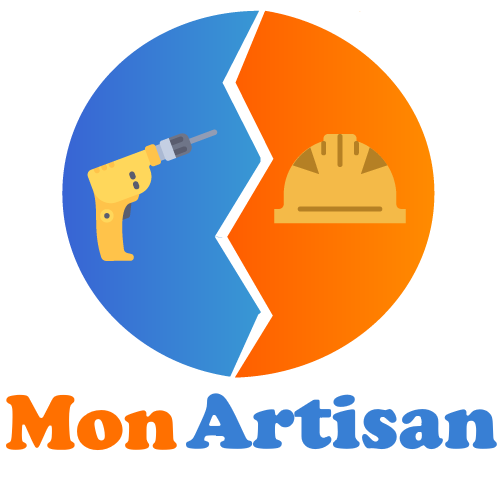 Entreprise Mon Artisan8 rue du Faubourg75000 ParisTél : 00.00.00.00.00E-mail : contact@monartisan.frSite web : quilefait.comConditions de règlement :Acompte de 20 % à la commande 221,10 €Acompte de 30 % au début des travaux   331,65 €Solde à la livraison, paiement comptant dès réceptionSi ce devis vous convient, merci de le retourner signé et complété de la mention « Bon pour accord et exécution du devis ».Désignation des travauxUnitéQtéCoût unitaireTotal HTPose porte d’intérieur en boisPose de porte en chêne clair H.220 x l.93U1415,00 €415,00 €(en rénovation : comprend dépose de l’ancienne porte, nettoyage et traitement, pose de la nouvelle porte)Pose de service en PVCPorte de service remplissage panneau lambrissé, 215x80cmU1590,00 €590,00 €